附件1粤港澳大湾区（广东）创新创业孵化基地项目申请表备注：填写内容要求真实、有效，并相应提供申报材料的依据用于项目评审。附件2拟入驻人员名册附件3承诺书本企业（人）将严格按照粤港澳大湾区（广东）创新创业孵化基地（以下简称“创新创业孵化基地”）运营机构规定的入驻程序及要求办理入驻手续并承诺：严格遵守国家的政策法规。如有违法行为，一切后果由本企业（人）承担。严格遵守《粤港澳大湾区（广东）创新创业孵化基地管理暂行办法》《粤港澳大湾区（广东）创新创业孵化基地物业出租借管理暂行办法》，自觉服从创新创业孵化基地运营机构的统一管理、指导，严格遵守运营机构制定的各项规章制度。合法经营、自筹资金、自负盈亏，独立承担经济和法律责任。保证在入驻期间不擅自改变办公场所用途，不将场所转让（转租、承包）给他人使用。保证在入驻期间按照项目计划在规定业务范围内经营，若变更企业法定代表人或项目计划及时向运营机构报备。在入驻期间确保租赁场所及设备完好无损，确保办公环境整洁有序。按时缴纳水、电、物业等相关费用。在出现违反以上情况时自愿接受运营机构的处理，如给运营机构造成经济损失愿意承担经济责任。入驻期间，因自身不慎造成的安全责任及所造成的损失由本企业（人）承担。承诺人签字（盖章）：年   月   日附件4粤港澳大湾区（广东）创新创业孵化基地效果图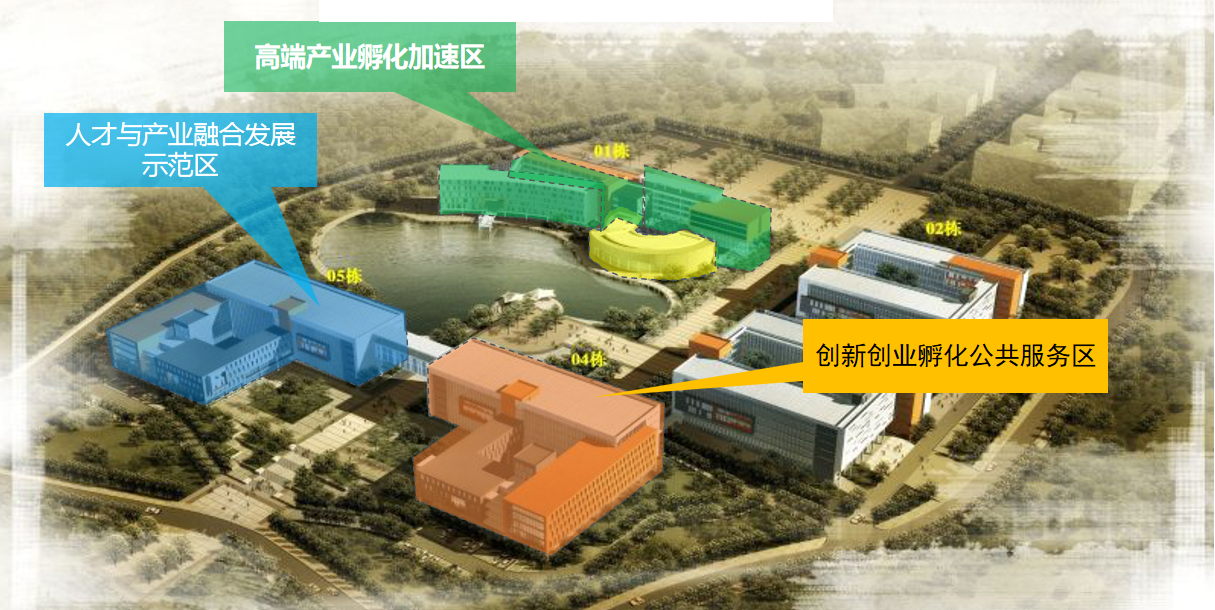 基地功能布局图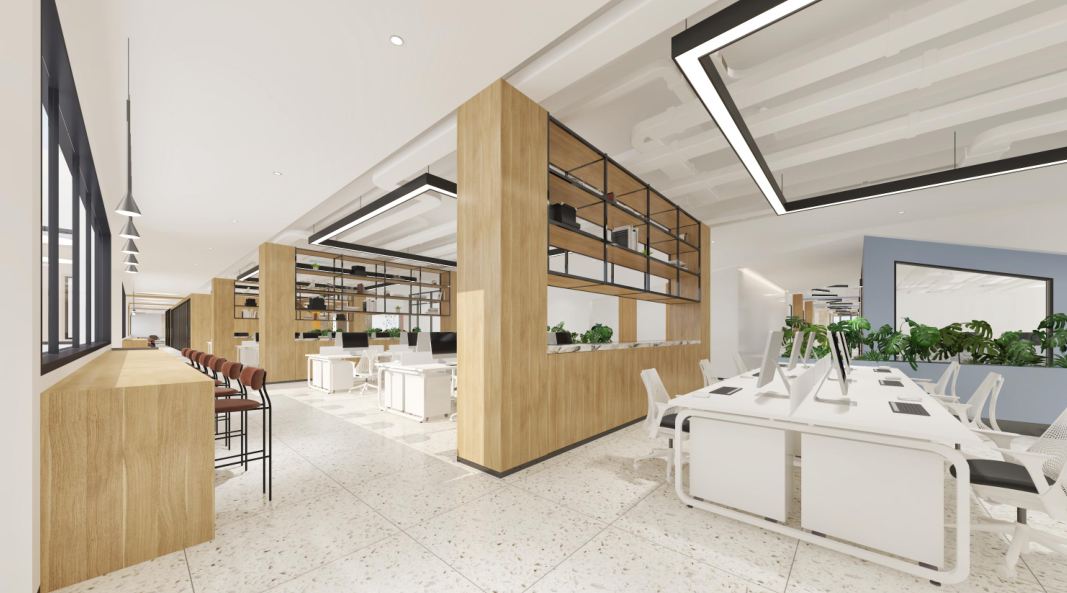 众创空间效果图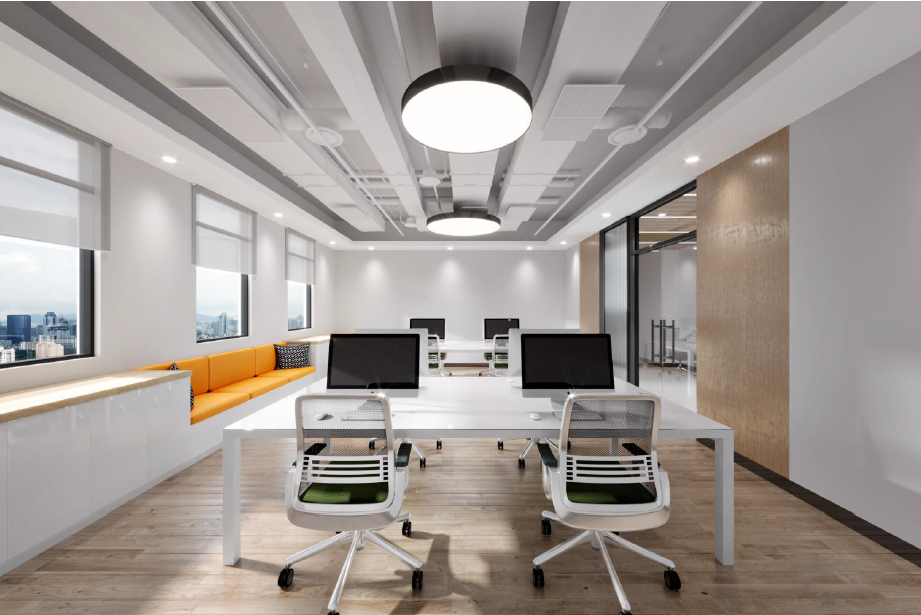 初创企业办公区效果图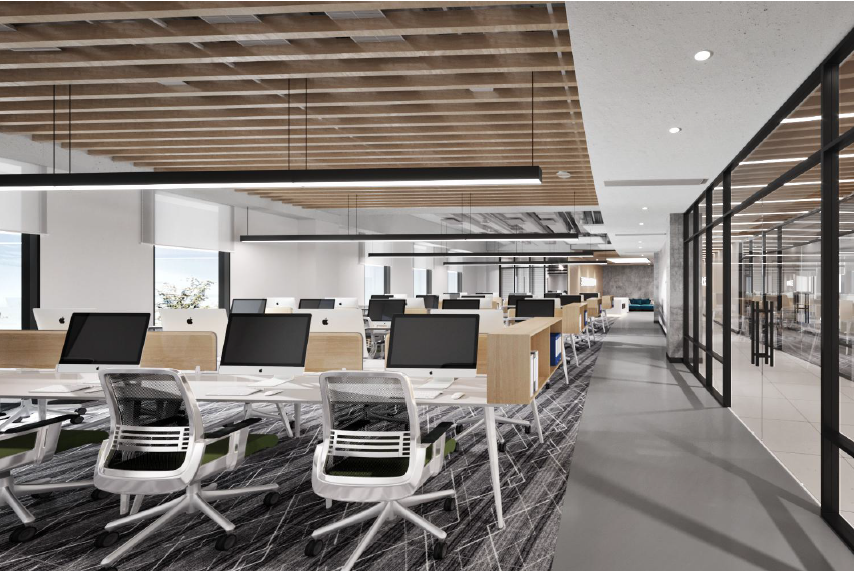 非初创企业办公区效果图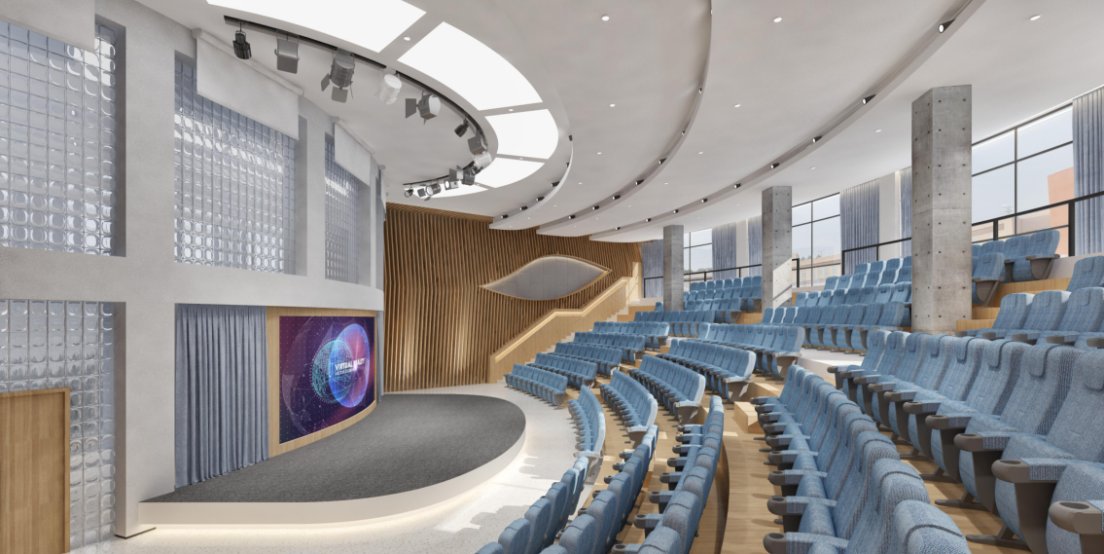 路演厅效果图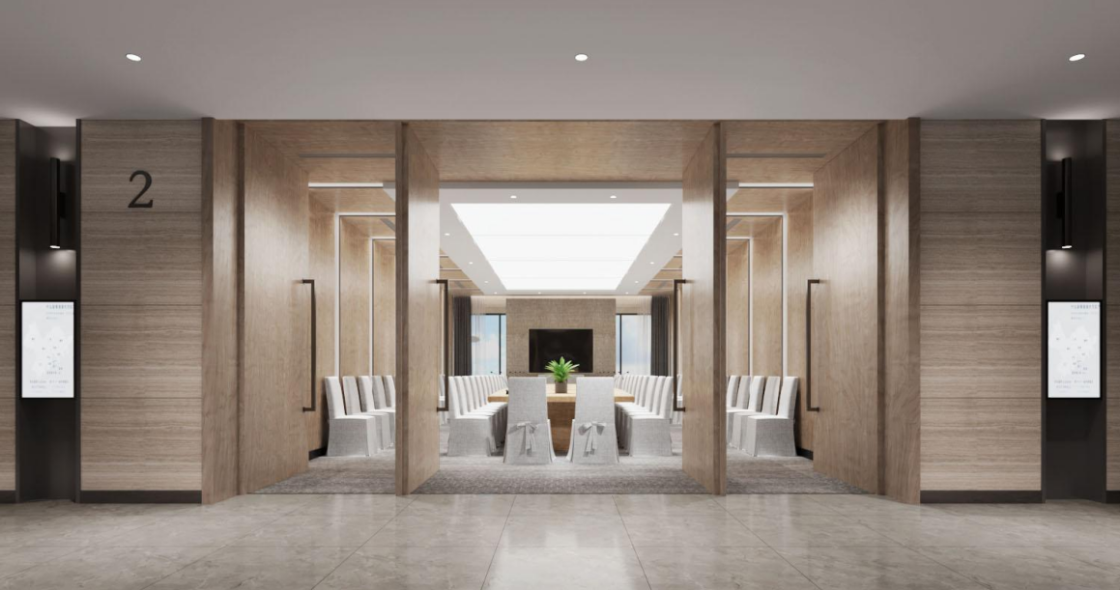 会议中心效果图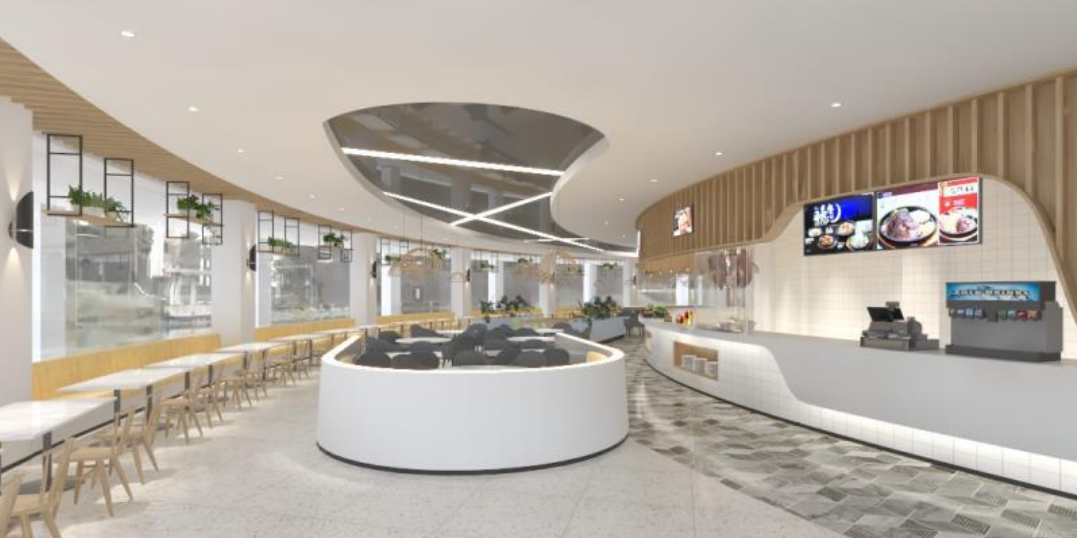 员工餐厅效果图企业（团队）名称注册时间注册资金拟申请场地面积拟入驻人数联系人手机号码企业（团队）人数总人数：**人其中：港澳人士**人；博士**人；硕士**人；本科**人总人数：**人其中：港澳人士**人；博士**人；硕士**人；本科**人总人数：**人其中：港澳人士**人；博士**人；硕士**人；本科**人团队负责人、法人（股东）信息名字：        职务：     股比：  %  证件号：      毕业院校/学历：**大学；学历       ；职称          ；电话：     名字：        职务：     股比：  %  证件号：      毕业院校/学历：**大学；学历       ；职称          ；电话：名字：        职务：     股比：  %  证件号：      毕业院校/学历：**大学；学历       ；职称          ；电话：     名字：        职务：     股比：  %  证件号：      毕业院校/学历：**大学；学历       ；职称          ；电话：名字：        职务：     股比：  %  证件号：      毕业院校/学历：**大学；学历       ；职称          ；电话：     名字：        职务：     股比：  %  证件号：      毕业院校/学历：**大学；学历       ；职称          ；电话：核心团队（企业高管）信息名字：        职务：       证件号：      毕业院校/学历：**大学；学历       ；职称/技能          ；电话：名字：        职务：       证件号：      毕业院校/学历：**大学；学历       ；职称/技能           ；电话：名字：        职务：       证件号：      毕业院校/学历：**大学；学历       ；职称/技能          ；电话：名字：        职务：       证件号：      毕业院校/学历：**大学；学历       ；职称/技能           ；电话：名字：        职务：       证件号：      毕业院校/学历：**大学；学历       ；职称/技能          ；电话：名字：        职务：       证件号：      毕业院校/学历：**大学；学历       ；职称/技能           ；电话：项目产出情况**年营业收入**万元、纳税**元**年营业收入**万元、纳税**元**年营业收入**万元、纳税**元项目获得融资情况**年获得（天使、风投、创投股权投资）**万元**年获得（天使、风投、创投股权投资）**万元**年获得（天使、风投、创投股权投资）**万元项目知识产权情况PCT（专利合作协定）**项；发明专利**项；实用新型或软件著作权**项PCT（专利合作协定）**项；发明专利**项；实用新型或软件著作权**项PCT（专利合作协定）**项；发明专利**项；实用新型或软件著作权**项项目类型1.港澳青年人数比例达30%以上的团队和企业（注册企业以缴纳社保人数为准）2.港澳青年或港澳资企业持股25 %以上3.港澳青年担任企业法定代表人或公司（不含下属子公司）经理、副经理、首席财务管理人员、首席技术人员、首席产品管理人员及同等级别的高级管理职务4.其他类型项目1.港澳青年人数比例达30%以上的团队和企业（注册企业以缴纳社保人数为准）2.港澳青年或港澳资企业持股25 %以上3.港澳青年担任企业法定代表人或公司（不含下属子公司）经理、副经理、首席财务管理人员、首席技术人员、首席产品管理人员及同等级别的高级管理职务4.其他类型项目1.港澳青年人数比例达30%以上的团队和企业（注册企业以缴纳社保人数为准）2.港澳青年或港澳资企业持股25 %以上3.港澳青年担任企业法定代表人或公司（不含下属子公司）经理、副经理、首席财务管理人员、首席技术人员、首席产品管理人员及同等级别的高级管理职务4.其他类型项目项目简介（项目简介需包含技术优势研发条件、商业盈利模式、市场分析和策略等方面）（项目简介需包含技术优势研发条件、商业盈利模式、市场分析和策略等方面）（项目简介需包含技术优势研发条件、商业盈利模式、市场分析和策略等方面）真实性承诺申请人（法人）承诺：本表填写情况和数据真实有效，若因虚假陈述造成的后果由本人（单位）承担。            （申请人、法人签字或加盖公司公章）：年   月   日申请人（法人）承诺：本表填写情况和数据真实有效，若因虚假陈述造成的后果由本人（单位）承担。            （申请人、法人签字或加盖公司公章）：年   月   日申请人（法人）承诺：本表填写情况和数据真实有效，若因虚假陈述造成的后果由本人（单位）承担。            （申请人、法人签字或加盖公司公章）：年   月   日序号姓名性别年龄职位学历学位职称备注12345678910